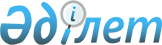 О реструктуризации задолженности открытого акционерного общества "Производственное объединение "Петропавловский завод имени С.М. Кирова"Постановление Правительства Республики Казахстан от 26 апреля 2001 года N 561

      В целях поддержки отечественных товаропроизводителей Правительство Республики Казахстан постановляет: 

      1. Министерству финансов Республики Казахстан совместно с закрытым акционерным обществом "Реабилитационный фонд" (по согласованию) провести реструктуризацию задолженности открытого акционерного общества "Производственное объединение "Петропавловский завод имени С.М. Кирова" по кредиту, полученному за счет средств Фонда преобразования экономики и по централизованному (директивному) кредиту, выданному под гарантию Правительства и Министерства финансов Республики Казахстан на срок по 2008 год с началом погашения задолженности в 2002 году и заключить соответствующие соглашения с учетом ставки вознаграждения, устанавливаемой Министерством финансов Республики Казахстан в соответствии с P020832_ Правилами финансовых процедур по исполнению бюджета и ведению форм отчетности (периодической и годовой) для государственных учреждений, содержащихся за счет государственного бюджета, утвержденными постановлением Правительства Республики Казахстан от 25 июля 2002 года N 832. 

      Сноска. Пункт 1 - в редакции постановления Правительства РК от 22 октября 2002 г. N 1143 P021143_ . 

      2. Контроль за исполнением настоящего постановления возложить на Заместителя Премьер-Министра Республики Казахстан У.А.Джандосова. 

      3. Настоящее постановление вступает в силу со дня подписания. 

 

     Премьер-Министр     Республики Казахстан

     (Специалисты: Мартина Н.А.,                   Умбетова А.М.)
					© 2012. РГП на ПХВ «Институт законодательства и правовой информации Республики Казахстан» Министерства юстиции Республики Казахстан
				